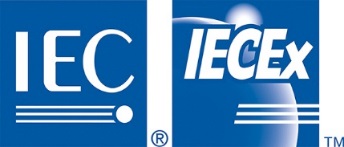 Meeting #2 ofExSFC Working Group 4 – Inspection & MaintenanceMonday 6th May 2019, 8:30 AM – 12:30 PMAgendaOpening by Convenor, Mr Mark EntReview of Membership Members to consider ExSFC/001C/INF_DRAFT and call for further nominations.Actions for ExSFC WG4 arising  3.1 	from ExSFC WG4 Meeting #1ACTION:  Convener to issue updated version of IECEx 03-4 to ExSFC + WG4 members for a 1 month review prior to submitting to ExMC  [complete]ACTION:  Convener to issue updated version of IECEx OD 313-4 to ExSFC + WG4 members for a 1 	month review prior to submitting to ExMC  [complete]ACTION:  Convener to issue updated version of IECEx OD 314-4 to ExSFC + WG4 members for a 1 month review prior to submitting to ExMC  [complete]ACTION:  Convener to issue updated version of IECEx OD 316-4 to ExSFC + WG4 members for a 1 month review prior to submitting to ExMC  [complete]3.2 	from past ExSFC MeetingsThe tasks originally assigned to ExSFC WG4 upon formation by the ExSFC include the following:The preparation of a draft of Edition 2 of IECEx 03-4 [complete]The preparation of revised IECEx Operational Documents to support the draft of Edition 2 of IECEx 03-4  [complete]The preparation of a list of ideas to market the IECEx Inspection and Maintenance Services ‘sub-scheme’ and this work could involve:Collect ‘facts’, testimonials, etc that show / explain / outline the need for this sub-scheme Listing benefits to stakeholdersAn explanation to the market about the sub-scheme in terms of the requirements on and outputs from IECEx certified Inspection and Maintenance Service providersPrepare a ‘Guide to Applicants’ for the 03-4 ‘sub-scheme’ based on the revised IECEx Guide 03A (Refer Action #1).   This document for 03-4 will serve as guidance to a similar task for other ExSFC Working Groups established to support the other IECEx 03 ‘sub-schemes’Prepare a Table to cover IEC 60079-14 for inclusion in a future revision of the 03-4 FAR Form (Action item 7 of the ExSFC 2nd meeting)ExSFC WG4 to revise Clause 2.1.4 of OD 316-4 to ensure consistency with IECEx 02 principles (Action item 8 from the ExSFC 2nd meeting)ACTION #5 from 2018 meeting of ExSFC…  a new ExSF Working Group be established under the convenorship of Mr Roberval Bulgarelli to consider Mr Dennis’ comments in the next revisions of IECEx OD 3**-4 publications. ACTION #7 from 2018 ExSFC Meeting (refer ExMC/1397/RM)…. the ExSFC and all ExSFC Working Groups emphasize in IECEx 03 Scheme publications that alternative solutions are permitted subject to contract review processes applied to Design Review and the management thereofPublication of IECEx 03-4 Members to note the publication of IECEx 03-4 Edition 2.0 in December 2017 and consider the need to possibly prepare a Draft Edition 3.0 for ExSFC consideration.Revision of IECE OD 313-4Members to note the publication of IECEx OD 313-4 Edition 2.0 and consider the need to possibly prepare a draft of Edition 3.0 for ExSFC consideration.Revision of IECE OD 314-4Members to note the publication of IECEx OD 314-4 Edition 2.0 and consider the need to possibly prepare a draft of Edition 3.0 for ExSFC consideration.Revision of IECE OD 316-4Members to note the publication of IECEx OD 316-4 Edition 2.0 and consider the need to possibly prepare a draft of Edition 3.0 for ExSFC consideration.   Members are reminded of item 3.2 f) abovePreparation of IECEx Guide 03AMembers to consider modifications and expansion of detail in IECEx Guide 03A Edition 2.0 to prepare an IECEx Guide to applicants in the IECEx Certified Repair and Overhaul Facility Scheme – refer draft of Edition 2.1 as provided with meeting papersOther BusinessNext meeting of ExSFC WG4 